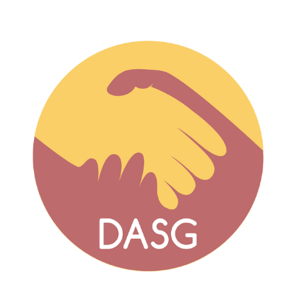 DASG SENATE AGENDA Wednesday, October 4, 2023, 4:00 PM Student Council Chambers (SCC) (Room CC130) Lower Level of the Hinson Campus Center and Online Via Zoom Chair: Lydia WongContact: dasgpresident@fhda.edu DASG Secretary is inviting you to a scheduled Zoom meeting.

Join Zoom Meeting
https://fhda-edu.zoom.us/j/86762953300?pwd=v0nPgQ0pP6uYp60rtsxoJyBJDAGBpd.1

Meeting ID: 867 6295 3300
Passcode: 268992

---
One tap mobile
+16694449171,,86762953300# US
+16699006833,,86762953300# US (San Jose)

---
Dial by your location
• +1 669 444 9171 US
• +1 669 900 6833 US (San Jose)
• +1 689 278 1000 US
• +1 719 359 4580 US
• +1 253 205 0468 US
• +1 253 215 8782 US (Tacoma)
• +1 301 715 8592 US (Washington DC)
• +1 305 224 1968 US
• +1 309 205 3325 US
• +1 312 626 6799 US (Chicago)
• +1 346 248 7799 US (Houston)
• +1 360 209 5623 US
• +1 386 347 5053 US
• +1 408 638 0968 US (San Jose)
• +1 507 473 4847 US
• +1 564 217 2000 US
• +1 646 876 9923 US (New York)
• +1 646 931 3860 US

Meeting ID: 867 6295 3300

Find your local number: https://fhda-edu.zoom.us/u/ktE29UxriCall to Order 4:02pmRoll Call Approval of Minutes Javier moved to approve the minutes for Wednesday, June 14, 2023. Joel seconded the motion.  No objections.Javier moved to approve the minutes for Wednesday, June 2, 2023Virinchi seconded the motion. No objections.Public Comments Special PresentersBoard of Trustees: Patrick Aarons, PhD Chancellor Lee Lambert, Thomas Ray and President Lloyd Holmes speak about development of health clinic on campus and answer questions. Reeya: Mentors @ De Anza are looking for new Mentors/Mentees. Maritza: Office of Equity: Bienvenida Event located in the Conference Rooms 4-7pm; Vendors etc. LatinX Heritage Month Celebration. Please Note: This segment of the meeting is reserved for members of the public to address the DASG Senate on any matter of concern that is within the legislative jurisdiction of the Board. A time limit of two (2) minutes per speaker shall be observed. The law does not permit any action to be taken, nor extended discussion of any items not on the agenda. The DASG Senate may briefly respond to statements made or questions posed. (California Government Code §54954.3).Advisor Announcements Dennis: Welcome to the first meeting of the quarter!Hyon-Chu: Brought treats to enjoy for the first Senate Meeting. Maritza: New prospective interns; look forward to getting to know you as the time goes on. Congratulates everyone on Welcome Day! Reminder to complete the evaluation for Leadership Training. Dayna: Appreciation of participation. Please note: Advisors are limited to two minutes. The Senate cannot take action or respond to items during Advisor Announcements. Senate Announcements Asiya: Welcome Day – one person per committee to be able to answer specific questions. Lydia: Remain present during meeting. One more spot for Conference.Please note: Senators are limited to two minutes. The Senate cannot take action or respond to items during Senate Announcements. Student Trustee Announcements Javier: Flint Center and L1: Funding for both projects. Tim Harper – Child Development CenterJavier provided all announcements. Please note: The Student Trustee is limited to ten minutes. The Senate cannot take action or respond to items during Student Trustee Announcements. External Shared Governance Committee Reports Chris Blu: Guided Pathways New equipment in villagesNew members (Instructors and coordinators)Partners in Learning Institute ConferenceKate: October 3, 2023 - Approved hiring of an officer and materials. Isaac: Curriculum passed yesterday as early as next quarter, obstacles courses encounter before getting approved initially, etc. How transferable courses get approved initially.Identifying topics of interest. Some courses being limited. Adrian: Environmental Sustainability Action Council: Garbage bins, recycling, compost throughout the school for the winter program. Umme: SSCCC discussed options to discuss Halloween Costume Contest.Internal DASG Committee ReportsIzat: Finance Committee approved $10,000 from Special Allocation Homecoming Request approved.Recommendation was around 50,000.Asiya: Programs Committee approved Programs set for next senate meeting.Isaac: Administration met and discussed goals.Katelyn: Marketing meets tomorrow @10am; working on flea market and Weeks of Welcome advertising. Hannah: Increasing diversity; equity office collaboration.Joel: Club Day on October 12, 2023 in Sunken Garden; budget requests today. Consent CalendarAppoint Virinchi Kuppa to Campus FacilitiesAppoint Asiya Shaikh to Campus FacilitiesAppoint Asiya Shaikh to Classified SenateAppoint Lydia Wong to College CouncilAppoint Aaron Mundanilkunathil to College Planning CommitteeAppoint Jason Tandiary to Curriculum CommitteeAppoint Isaac Tsang to Curriculum CommitteeAppoint Nicholas Turangan to De Anza Budget Advisory CommitteeAppoint Arianna Aguilar to Equity Action CouncilAppoint Izat Rasyad to Resource Allocation and Program Planning CommitteeAppoint Nicholas Turangan to Resource Allocation and Program Planning CommitteeAppoint Kate Wang to Resource Allocation and Program Planning CommitteeAppoint Benjamin Furagganan to Resource Allocation and Program Planning CommitteeAppoint Ian Ang to Resource Allocation and Program Planning CommitteeAppoint Megan Cheng to Equity Action CouncilAppoint Reeya Randhawa to Guided Pathways Core Team Appoint Christopher Blu Lopez to Guided Pathways Core TeamAppoint Christopher Li to Technology CommitteeAppoint Lydia Wong to Dining Services Request For Proposal (RFP) teamAppoint Lydia Wong to Chancellor’s Advisory CouncilAppoint Benjamin Furagganan to District Budget Advisory CommitteeAppoint Katelyn Khieu to Educational Technology Advisory Committee Appoint Adrian Sedgwick to Energy and Sustainability Advisory CommitteeAppoint Hannah Rabbani to Police Chief's Advisory CommitteeBusiness ItemsINFORMATION/DISCUSSION DASG Student Leader Scholarship Code ChangesDescription: This item is to review and discuss proposed changes to the DASG Student Leader Scholarship Code.Presenter: Hyon-Chu Yi-Baker and Dennis Shannakian Time: 10 minutesHyon-Chu and Dennis presented the item. Hyon-Chu: still working on rubric until the rest of the evaluation items get approved. INFORMATION/DISCUSSION/ACTION Title: Homecoming Funding RequestDescription: In the spirit of creating an annual tradition which involves bringing together the entire community, including alumni, this large-scale event will help engage our students with a fun-filled 2 days' worth of activities. This inaugural event will feature a dance on Friday, November 17th and a tailgate event on the day of the football game on Nov 18th. Presenter: Hyon Chu Yi-Baker, Maritza Arreola, Dana Sanei, and Darin Djapri Time: 15 minutesAdrian: Moved to approve Homecoming Funding Request of $10,000 from Special Allocations.Katelyn: Moved to open to discussion. Virinchi: Seconded the motion to move to discussion. Discussion took place about the Homecoming Funding Request.Adrian moved to end debate; motion passed with no objections.Isaac seconded the motion.Motion to approve Homecoming Funding Request of $10,000 from Special Allocations passed with no objections. INFORMATION/DISCUSSION
Title: DASG Representative Shared Governance Guidelines 
Description: This is an item to present guidelines and practices for attending shared governance meetings and working on shared governance reports.Presenter: Isaac TsangTime: 10 minutesIsaac presented the item. INFORMATION/DISCUSSION
Title: DASG Office Hours & Field Hours 
Description: This is an item to present the format and guidelines of office hours and field hours, as well as how they will be recorded. Presenter: Isaac TsangTime: 10 minutesIsaac presented the item.Required office hours and tracked by Isaac. Online Office hours are on Main De Anza Server via Discord. In person: Write your name.Shared governance: INFORMATION/DISCUSSION
Title: DASG Goal Setting 
Description: This is an item to discuss the goals and plans for this academic yearPresenter: Lydia WongTime: 20 minutesIzat: Motioned to table the DASG Item for next week’s Senate Meeting. Isaac seconded the motion.No objections: motion passed. Public Comments No public comments. Please Note: This segment of the meeting is reserved for members of the public to address the DASG Senate on any matter of concern that is within the legislative jurisdiction of the Board. A time limit of two (2) minutes per speaker shall be observed. The law does not permit any action to be taken, nor extended discussion of any items not on the agenda. The DASG Senate may briefly respond to statements made or questions posed. (California Government Code §54954.3). Advisor Announcements NonePlease note: Advisors are limited to two minutes. The Senate cannot take action or respond to items during Advisor Announcements. Senate Announcements Please note: Senators are limited to two minutes. The Senate cannot take action or respond to items during Advisor Announcements.Senate AnnouncementsIan: DASG Tabling at flea market on October 7, 2023. Weeks of Welcome; wear college gear and/or De Anza colors. Time: 9am-2pm.Asiya: Check announcements tab on DASG to sign up to support tomorrow. Arianna: HEFAS: Reselling donated items; proceeds go to scholarship for undocumented students. Virinchi: Everyone who helped clean up lounge; thank you.Lydia: Executive advisory meeting after this meeting. Please note: Senators are limited to two minutes. The Senate cannot take action or respond to items during Senate Announcements.Student Trustee Announcements NonePlease note: The Student Trustee is limited to ten minutes. The Senate cannot take action or respond to items during Student Trustee Announcements. Introduction and Approval of Prospective Senators NoneAdjournmentLydia adjourns the meeting at 5:58pm#LastFirstPresentLateAbsentOnlineLeft EarlyExcused1WongLydiax2TsangIsaacx3RasyadIzatx4RabbaniHannahx5KhieuKatelynx6ShaikhAsiyax7NgJoelx8Gomez TagleJavierx9AguilarAriannax10AhmadUmme Zainabx11AngIanx12ChengMeganx13ChiuKammyx14FuraggananBenjaminx15KuppaVirinchix16LeeLeondrex17LiChristopherx18LopezChristopher Blux19MundanilkunathilAaronx20NguyenEthanx21RandhawaReeyax22SedgwickAdrianx23SheriffJannahx24TandiaryJasonx25TuranganNicholasx26WangKatex27FernandesMatthewx28UlloaJenniferx29RiosDanielax